KLASA: 052-01/17-02/01URBROJ: 2112-24-17-02-1                                                   Delnice, 15.02.2017.                                                                                                                                                                                                                                                                                                                                                                                                                                                                                                                                                                                                                                                                                                                                                                                                                                                                                                                                                                                                                                                                                                                                                                                                                                                                                                                      Na temelju članka 127. stavka 1. Zakona o odgoju i obrazovanju u osnovnoj i srednjoj Školi (Narodne novine br., 87/08., 86/09., 92/10., 105/10., 90/11. 5/12., 16/12., 86/12.,126/12 - pročišćeni tekst , 94/13., 136/14.,-RUSRH.,152/14. i 7/17)., te članka 68. pročišćenog teksta (KLASA: 012-01/16-01/01, URBROJ: 2112-24-16-02-02.,od 28.06.2016. godine) Statuta Srednje Škole Delnice, Školski odbor Srednje škole Delnice, Lujzinska cesta 42, 51300 Delnice raspisuje NATJEČAJ  za Izbor i imenovanje ravnatelja/ice Uvjeti:završen studij odgovarajuće vrste za rad na radnom mjestu nastavnika ili stručnog suradnika u školskoj ustanovi u kojoj se imenuje za ravnatelja/ icu, a koji može biti:sveučilišni diplomski studij ili integrirani preddiplomski i diplomski sveučilišni studij ilispecijalistički diplomski stručni studij,uvjete propisane člankom 106. Zakona o odgoju i obrazovanju u osnovnoj i srednjoj Školinajmanje osam godina staža osiguranja u školskim ili drugim ustanovama u sustavu obrazovanja ili u tijelima državne uprave nadležnim za obrazovanje, od čega najmanje pet (5) godina na odgojno- obrazovnim poslovima u školskim ustanovama.Ravnatelj/ ica se imenuje na vrijeme od pet (5) godina.Uz pisanu prijavu na natječaj kandidati su dužni priložiti slijedeće dokumente u izvorniku ili ovjerenoj preslici: - životopis,- diplomu o stečenoj stručnoj spremi,- domovnicu,- potvrdu o radnom iskustvu na odgojno-obrazovnim poslovima  sukladno zakonskim odredbama (potvrda poslodavca i elektronički  zapis HZMO),- dokaz o položenom stručnom ispitu, ako je prema zakonskoj obvezi kandidat morao polagati stručni ispit, i potvrdu da je kandidat bio oslobođen polaganja stručnog ispita,- uvjerenje nadležnog suda da kandidat nije pravomoćno osuđen niti se protiv njega vodi kazneni postupak za kaznena djela iz članka 106.  Zakona o odgoju i obrazovanju u osnovnoj i srednjoj školi (ne starije od 30 dana).Na natječaj se mogu javiti osobe oba spola.Prijave na natječaj s dokazima o ispunjavanju uvjeta natječaja dostavljaju se  preporučenom poštom u roku od osam (8) dana od dana objave natječaja u zatvorenoj omotnici na adresu:SREDNJA ŠKOLA DELNICELUJZINSKA CESTA 4251300 DELNICES naznakom „ Natječaj za ravnatelja/icu“ – „NE OTVARATI“.Nepotpune i nepravodobno dostavljene prijave neće se razmatrati.Prijave pristigle nakon isteka roka vraćaju se podnositelju neotvorene. O rezultatima natječaja kandidati će biti obaviješteni u roku od 45 dana od dana isteka roka za podnošenje prijava pismenim putem.                                                      Školski odbor Srednje Škole DelniceSrednja škola Delnice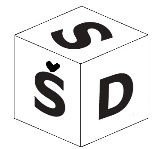 Tel:  051/812-203Lujzinska cesta 42Fax: 051/812-20351300 Delniceured@ss-delnice.skole.hr